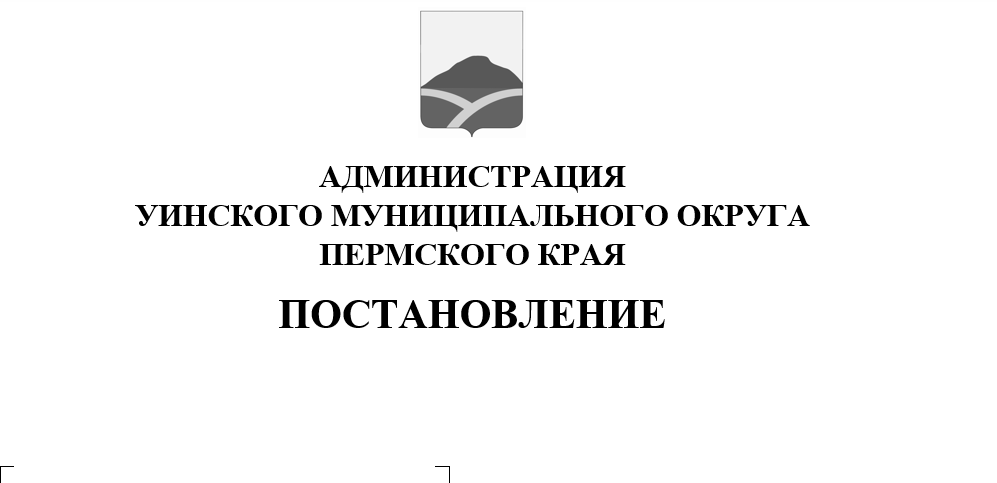 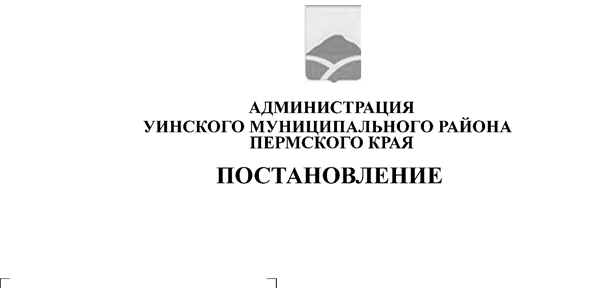 						                   07.10.2021   259-01-03-311В соответствии с Бюджетным кодексом Российской Федерации, Федеральными законами от 06.10.2003 № 131-ФЗ «Об общих принципах организации местного самоуправления в Российской Федерации» и от 02.03.2007 № 25-ФЗ «О муниципальной службе в Российской Федерации», законом Пермского края от 04.05.2008 № 228-ПК «О муниципальной службе в Пермском крае», постановлениями администрации Уинского  муниципального округа от 05.08.2020 № 259-01-01-346 «Об утверждении Порядка разработки, реализации и оценки эффективности муниципальных программ Уинского муниципального округа»( в редакции от 22.01.2021 № 259-01-03-22), от 25.09.2020 № 259-01-03-409«Об утверждении Перечня муниципальных программ Уинского муниципального округа Пермского края», и в целях повышения эффективности управления и открытости местного самоуправления в Уинском муниципальном округе Пермского края, администрация Уинского муниципального округа Пермского края ПОСТАНОВЛЯЕТ:1. Внести в постановление администрации Уинскогомуниципального  округа Пермского края от 28.10.2020 № 259-01-03-465 «Развитие муниципального управления в Уинском муниципальном округе Пермского края» на 2021-2023 годы (далее - Программа), следующие изменения:1.1 в пункте 1 Паспорт Программы раздел «Объёмы и источники финансирования программы» изложить в следующей редакции: 1.2 приложения №№ 3, 4, 5, 6, 7 к Программе изложить в новой редакции согласно приложениям 1,2,3,4,5  к настоящему постановлению.2. Настоящее постановлениевступает в силу с момента подписания  и применяется к правоотношениям при составлении и исполнении бюджета Уинского муниципального округа, начиная с бюджета на 2021 год и плановый период 2022 и 2023 годов.3. Настоящее постановление подлежит размещению на официальном сайте администрации Уинского муниципального округа Пермского края в сети «Интернет»          4. Контроль над исполнением настоящего постановления возложить                     на руководителя аппарата администрации округа Курбатову Г.В.Глава муниципального округа-главы администрации Уинскогомуниципального округа                                                                    А.Н. Зелёнкин9Объемы и источники финансирования программыИсточники финансированияРасходы, рублейРасходы, рублейРасходы, рублейРасходы, рублей9Объемы и источники финансирования программыИсточники финансирования20212022 2023Итого9Объемы и источники финансирования программыВсего, в том числе:32 039 089,2822 323 295,1428 367 375,0082 729 759,429Объемы и источники финансирования программыБюджет Уинского муниципального округа28 749 288,2818 965 995,1425 044 275,0072 759 558,429Объемы и источники финансирования программыКраевой бюджет1 561 601,001 502 200,001 502 200,004 566 001,009Объемы и источники финансирования программыФедеральный бюджет1 728 200,001 855 100,001 820 900,005 404 200,00Внебюджетные источники